 Ludgeřovický zpravodaj - březen 2003 Nespalujte odpad doma!Často kritizujeme komíny průmyslových podniků - a mnohdy oprávněně. Je však kouř vycházející z našich vlastních komínů o tolik neškodnější? Možná, že právě z toho vašeho vesele unikají látky podobné nebezpečným bojovým plynům. Proto bych vás rád informoval o tom, co byste do kamen či kotle dávat neměli, nechcete-li sobě, svým dětem či sousedům otravovat život.Při spalování v kamnech nebo na ohništi může vznikat mnohem více nebezpečných škodlivin než v průměrné spalovně (čímž se spaloven nechci zastávat).Hlavní příčiny jsou dvě:
 teploty při nichž hoření probíhá, jsou nízké,
 palivo je nedostatečně okysličováno.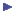 Výsledkem je nedokonalé hoření. Spalujete-li v kamnech odpad, uniká z vašeho komína čpavek, fenoly, kyanid, dehet... Tyto látky nepříjemně zapáchají, dráždí sliznice horních cest dýchacích, vedou k bolestem hlavy či působí jako nervový jed.Polyaromatické uhlovodíky obsažené v dehtu jsou dokonce prvními látkami, u nichž byl prokázán rakovinotvorný účinek. Ještě nebezpečnějšími produkty spalování jsou tzv. dioxiny. Způsobují vývojové vady, neplodnost, hormonální a imunitní poruchy. Například tetrachlorodibenzodioxin (TCDO) patří mezi nejsilnější syntetické jedy.Věcí, které do našich kotlů nepatří, je mnoho. Zaměřme se na ty, které se tam ocitají nejčastěji. Pokud doma přiložíte do kotle kousek plastu, starší dřevotřísku, překližku, gumu nebo oblečení z umělých textilií, vězte, že to, co poté vychází z vašeho komína, není jen tak obyčejný kouř.Nespalujte plasty - plasty jsou obohaceny různými látkami, jako jsou změkčovadla, barviva a stabilizátory. Ty často obsahují těžké kovy - hlavně kadmium a zinek. Při spálení se těžké kovy uvolňují do ovzduší a také zůstávají v popelu. Při nedokonalém hoření plastů vzniká také hodně oxidu uhelnatého (CO). Tento plyn je jedovatý, neboť je schopen se vázat na krevní barvivo - hemoglobin. Tím znemožňuje přenos kyslíku krví, což může vést k vnitřnímu zadušení.Dalším nebezpečím při spalování plastů je únik ftalátů, které mají schopnost hromadit se v lidském těle. Světová zdravotnická organizace je označila za škodlivější než obávané polychlorované bifenyly.Nejhorší je PVC. I dokonalé spalování PVC při vysokých teplotách ve spalovně se považuje za velmi škodlivé. Hořením PVC vzniká velké množství kyseliny chlorovodíkové (HCL), která silně dráždí horní cesty dýchací. Při spalování doma uniká do komína také monomer PVC - vinylchlorid. Je to velmi jedovatá látka s rakovinotvorným účinkem. Kouř také obsahuje již zmíněné karcinogenní dioxiny.Uvolňuje se i plynný chlor či ještě agresivnější fosgen. Jedná se o nebezpečné látky, jež se používaly v první světové válce jako bojové plyny. Vysoké koncentrace mají za následek poleptání sliznic a okamžitou smrt, nižší vedou k nemocem dýchacích cest. Z PVC se vyrábějí novodurové trubky, podlahové krytiny, pláště do deště, ubrusy, hadice atd. Používají se také k výrobě některých obalů.Spálením pryže (gumy) vznikají oxidy síry, které dráždí dýchací cesty a saze. Ty obsahují v úvodu zmíněné polyaromatické uhlovodíky, mezi nimiž se nacházejí silné jedy a látky rakovinotvorné.Při pálení umělých textilií vzniká nedokonalým hořením zejména čpavek. Ten již při nižších koncentracích dráždí oči, sliznice nosu, působí nevolnost, bolesti hlavy. V menším množství uniká i kyanovodík, který i v malých koncentracích vyvolává škrabání v krku, zarudnutí spojivek, prudké bolesti hlavy a závratě.Spadané listí či trávu sice pálíme v kamnech, ale zejména na jaře a na podzim lze vidět a hlavně cítit dusivý kouř stoupající ze zahrad. Tento kouř obsahuje zejména oxid uhelnatý (CO), uhlovodíky a dehtové látky. Spálením organického odpadu však doslova pouštíme do vzduchu skvělé hnojivo a měníme ho ve škodlivé plyny. Přitom obyčejný kompost nás může zbavit nejen listí, ale i kuchyňského odpadu.Teď už víte co vašich kamen či kotle nepatří. Pro přírodu současnou a budoucí, pro zdraví vaše, vašich dětí a vašich sousedů je nejvýhodnější odpad třídit, nikoliv spalovat.Ing. Jiří Hofrichter,
člen obecní rady, předseda komise výstavby a životního prostředí
  Zpráva o stavu veřejného pořádku na teritoriu obce Ludgeřovice za období 2002Za uplynulý rok 2002 byl na katastru obce Ludgeřovice zaznamenán mírný vzestup trestné činnosti oproti roku 2001, kdy počet trestných činů v tomto období byl 67, což je o 19 trestných činů více než v roce 2001, kdy tento činil 48.Co se týče přestupků za uplynulý rok 2002, byl rovněž zaznamenán vzestup oproti roku 2001, kdy počet skutků v roce 2002 byl 61, což je o 17 skutků více.V oblasti kriminalistiky zůstává nadále závažným problémem majetková trestní činnost, kdy se jedná převážně o krádeže vloupáním do osobních motorových vozidel. K dalším vloupáním do rodinných domků, do prostoru nákladové rampy v prodejně Jednota na ul. Markvartovické. Co se týče přestupků, bylo v roce 2002 šetřeno celkem 61, z nichž převážná většina se týká přestupků proti občanskému soužití, tyto byly řešeny postoupením do komise pro projednání přestupků pro OÚ Ludgeřovice.Na úseku veřejného pořádku se v obci Ludgeřovice nevyskytly závažnější problémy narušování pořádku. Zjištěné přestupky byly vyřízeny na místě, popř. postoupeny do KPPP u OÚ LUdgeřovice. K tomuto zlepšení veřejného pořádku v nemalé míře přispělo mimo jiné i častější nasazování pěších hlídek OO PČR Hlučín, jež vykonávaly obchůzkovou službu na katastru obce.Vzhledem k nárůstu trestní činnosti na území obce je nutné, aby se co největší část veřejnosti zapojila do odhalování trestné činnosti a rovněž předcházelo činům řádnějším zajištěním majetku.Mjr. JUDr. Ladislav Beneš,
vedoucí oddělení PČR, obvodní oddělení Hlučín
  Mateřská škola Ludgeřovice, Hlučínská se nebojí změnJiž více než dva měsíce probíhá nový rok 2003. Koncová číslice z kalendáře jako by nás posunula kupředu, vstříc něčemu novému, novým změnám. Také my v mateřské škole jsme se intenzivně připravovaly na tyto změny, které ovlivní stávající činnost našeho předškolního zařízení. Jedná se nejen o nový Rámcový vzdělávací program, který bude každodenním vodítkem při naší práci s dětmi, ale také o přechod našeho zařízení do právní subjektivity. Tuto právní formu jsme přijali optimisticky.V lednu jsme kromě běžné výchovné činnosti navštívili s dětmi několik kulturních akcí, a to jak v Divadle loutek v Ostravě, tak i v DK v Hlučíně. Pro děti byl uspořádán maškarní rej v mateřské škole, který v příštím roce plánujeme uspořádat v Obecním domě pro širší veřejnost. Kromě zábavy a kultury pro děti se chystáme uspořádat také něco pro jejich rodiče. Nejen pro ně, ale i pro rodiče dětí, které mateřskou školu již nenavštěvují a stále patří mezi její příznivce a přátele, čehož si moc vážíme.Klub rodičů při MŠ se rozhodl uspořádat společenský večer dne 28. 3. 2003 v Obecním domě v Ludgeřovicích. Jedná se o posezení s tancem a s kvalitní živou hudbou, tombolou, občerstvením, zábavou a jako překvapení večera - "možná přijde i kouzelník". Všechny srdečně zveme, přijďte, pobavte se s námi a podpořte naši společenskou akci svou účastí. Moc rádi vás všechny uvidíme a uvítáme. Těšíme se na vás!Šárka Gajdová, učitelka MŠ
  Maškarní ples vrablovecké Mateřské školyKdo zavítal jednu lednovou neděli do Hospůdky na Vrablovci, neměl šanci se posadit.Celý sál patřil našim dětem a jejich doprovodu, protože zde probíhal maškarní ples vrablovecké školky. Sešla se spousta krásných masek, které skotačily, soutěžily, tančily. O zábavu malých i velkých se postaralo Klaunské divadlo MIMO s panem Bedřichem a Žofkou.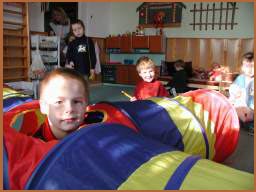 Akce se zdařila, děti byly spokojené a rodiče snad také. Chci poděkovat rodičům a sponzorům za tombolu a odměny pro děti a také personálu Hospůdky, že byli tolerantní a vydrželi to s námi až do konce. A pokud se chcete přesvědčit, že jsou tyto řádky pravdivé, přijďte příští rok mezi nás, rádi vás uvidíme.Napsala Pavla Olšáková, vedoucí učitelka MŠ
  Jak jsme se bavili v klubu důchodců v roce 2002Činnost Klubu důchodců v Ludgeřovicích v roce 2002 byla převážně zaměřena na zajištění důstojné oslavy pátého výročí založení našeho klubu. Tato oslava se uskutečnila dne 13. 7. 2002 v sále KD v Petřkovicích. Hlavním kulturním programem bylo vystoupení herců ND v Ostravě s malou hudební komedií "Návštěva mladé dámy aneb Ukážu ti cestu rájem". K poslechu a tanci hrál pan Pavel Novosad. Oslavy se zúčastnili téměř všichni členové klubu. Rovněž účast okolních klubů byla velká. Pozvání přijal i pan starosta Mgr. Petr Kolarz, který krátkým projevem pozdravil přítomné v sále. Závěrem lze jen dodat, že všichni se dobře bavili.Kromě oslavy pátého výročí klubu se ještě uskutečnily další společenské akce.
Především ples klubu, jehož ozdobou byla zejména bohatá tombola, do které přispěli jak členové klubu, tak sponzoři z řad místních i okolních podnikatelů, kterým srdečně děkujeme. V květnu jsme oslavili Den matek společným posezením, na kterém každá žena obdržela květinu. Další naší oblíbenou akcí, která se konala v měsíci říjnu, je oslava kulatých a půlkulatých narozenin našich členů. Tradičním dárkem se stal hrnek se jménem a rokem jubilanta.Závěrem roku jsme se setkali počtvrté, a to na vánoční nadílce, kde každý člen obdržel malý dárek.
Kromě uvedených hlavních akcí klubu jsme ještě uspořádali táboráky spojené s opékáním párků a vycházky do okolí naší obce. Čtyřikrát jsme využili nabídky různých cestovních kanceláří, které pořádají jednodenní autobusové zájezdy spojené s reklamní prezentací výrobků.Zúčastnili jsme se i akcí pořádaných okolními kluby a akcí organizovaných obecním úřadem. Rovněž jsme využili nabídek různých agentur, které organizovali předváděcí akce.
Pravidelně se scházíme jednou za měsíc. Tato setkání, kromě běžného programu, jsou obohacena i o různé zajímavé přednášky, např. o pěstování zeleniny a balkónových květin, péče o pleť, pleťové problémy a léčba, užívání a vliv bylinek na naše zdraví apod.Cílem našeho klubu je zpříjemnění podzimu života našim starším spoluobčanům. Jedná se hlavně o společenské a kulturní akce a pravidelná společná setkání. Celkový počet členů je 146. Do budoucna chceme v této činnosti pokračovat, případně ji i vylepšovat. Děkujeme proto všem, kteří nám v této náročné práci pomáhají.Klub důchodců v Ludgeřovicích
  Zpráva o činnosti Klubu důchodců na Vrablovci za rok 2002Uplynul zase jeden rok a my se scházíme, abychom se poohlédli a zhodnotili naši činnost za rok 2002. Smutnou událostí bylo, že nás opustil závěrem roku dobrý člen pan Jaroslav Bernat. V hojné účasti jsme ho doprovodili na poslední cestě a položili kytici květů. K dnešnímu dni máme naši členskou základnu v počtu 64 členů. Rozložení 46 žen a 18 mužů. Z toho nás navštěvuje 24 členů z Hlučína, Rovniny. Scházíme se pravidelně jednou za 14 dnů v prostorách hasičské zbrojnice.V úvodu každé schůzky zhodnotíme naplánované akce, vyřídíme došlou poštu, připravíme další program našich schůzek. Nezapomeneme na narozeniny jubilantů, kterým předáme malou pozornost a zazpíváme písničku za doprovodu harmonik paní Břemkové a pana Riedla. Chvályhodnou činností je také práce našich svačinářek. Poplatky pohoštění si hradí každý sám. Jistě si této záslužné a ochotné práce vážíme a za tuto laskavost děkujeme. Desetičlenný výbor se schází podle potřeby. Mimo pravidelných schůzek jsme se sešli u různých příležitostí. V lednu jsme přijali pozvání do Kulturního domu v Hlučíně, na setkání seniorů s hudbou, tancem a kulturním programem. Takové akce přispívají ke sbližování a poznání navzájem.Jak nám to počasí dovolilo, zajistili jsme předváděcí akce fy Moravia v hasičské zbrojnici, která přispěla finančně do naší pokladny. Na pozvání Klubu důchodců Hošťálkovice jsme se zúčastnili plesu, který je tradiční pro dobré domácí koláče. První krásný sluneční den nás vylákal na pochod pro zdraví směr Bobrovníky, k Paryzolu, přes les a zpět kolem rybníků na Vrablovec. Dále jsme přijali pozvání na večírek do Klubu důchodců Petřkovice. Byli jsme překvapeni pěknou účastí okolních klubů a přítomností zástupce městského obvodu. V květnu se uskutečnil pro zdatné pochod pro zdraví směr Ludgeřovice, farským lesem. Odpočinek a občerstvení bylo v restauraci u kostela. Jelikož měsíc květen je významný oslavou Dne matek, zúčastnili jsme se několika akcí. Pozvání jsme přijali do Kulturního domu v Hlučíně, kde nás, seniory, pozdravil pan starosta města Hlučína a popřál nám všechno nejlepší v naší činnosti v klubech. Neodmítli jsme pozvání na Den matek do hlučínského klubu na Dlouhoveské ulici. Program byl zdařilý a měl dobrou úroveň. Naše členy jsme pozvali na Den matek do hospůdky u Pudichů. Této akce se zúčastnili představitelé obecního úřadu a za Hlučín vedoucí sociálního odboru. Tito hosté dali oslavě důstojný průběh.Mimo oslavných přání našich představitelů předali našim ženám kytičku květů. O zpestření celé oslavy se přičinily děti ze školky, které na závěr předaly ženám přáníčka. Pozvání do našeho klubu přijal pan farář, otec František z Hlučína. Tato beseda byla zaměřena na náboženskou a historickou tématiku. Jelikož máme dobrou spolupráci s okolními kluby, zajistili jsme v hospůdce u Pudichů Májovou veselici. Pro všechny účastníky bylo zajištěno občerstvení, zákusky, koláče. Pro zpestření veselice jsme připravili program, který předvedla skupina "Karma šnici" z Dolního Benešova. A znovu jedna předváděcí akce v hasičské zbrojnici. Předváděla fa Magnet. Této akce se zúčastnilo 40 členů. Pro všechny bylo připraveno občerstvení. Na pozvání KD Petřkovice jsme zhlédli představení členů Opavského divadla s názvem "Operetní melodie". Naší tradicí se stalo setkání v letních měsících v lese na "Ostruží". Vždy za účastí všech členů, nám připraví dobrou svačinku, ženy z Rovnin se přestrojily a zpívaly různé kuplety a zpívání s harmonikami, bylo veselo.Pro změnu se zase uskutečnila předváděcí akce fy "Jaston". Za účasti 40 členů jsme vyslechli přednášku. Pohoštění bylo rovněž zajištěno. V měsíci červnu se přihlásili všichni členové na zájezd směr Raduň, kde jsme si prohlédli zámek. Pak jsme odjeli do Hradce nad Moravicí. Prohlídka zámku a krásné zámecké zahrady. Další část zájezdu směřovala směr Arboretum, kam jsme pro poruchu autobusu nedojeli. Závěr zájezdu byl ve Stěbořicích v Rybářské baště. Pěkný počin byl, že jsme spojili pochod pro zdraví s návštěvou Charitního domu pokojného stáří. Cílem bylo obveselit zdejší obyvatele. S harmonikou a různé skeče připravila paní Břemková. Za to ji patří velký dík.V závěru letních měsíců se opakovalo setkání v lese na "Ostruží", kde jsme pokračovali v živé tradici dobré zábavy a zpěvu. Náš klub přispěl částkou 1000 Kč na povodeň přes ČČK Vrablovec. Začátkem měsíce září jsme nezapomněli na Hlučínský krmáš. O pěkný průběh se postaraly členky z Rovnin. Napekly dobré koláče a zákusky.V září jsme absolvovali zájezd do Beskyd, směr Ráztoka, Pustevny a okolí. Za krásného slunečného počasí, někteří možná poprvé lanovkou. V měsíci říjnu jsme zvali okolní kluby do hospůdky u Pudichů na posezení s hudbou a tancem. Připraveno bylo občerstvení, domácí koláče a zákusky. Sešlo se asi 90 členů, přestože bylo deštivé počasí.Na pozvání Charity Ludgeřovice jsme navštívili v prosinci obyvatele Domova pokojného stáří, se sv. Mikulášem, který přednesl malý proslov a rozdával dárky. Zazpívali jsme si koledy. Připraveno bylo malé občerstvení. Zájezd do Kravař na prodejní vánoční výstavu, která se všem líbila, navázal na vánoční atmosféru. Pozvali jsme sv. Mikuláše i k nám do klubu, který završoval dění v hlučínském nářečí. Pochvaloval a rozdával dárky. Za doprovodu harmonik jsme si zazpívali koledy. Ve vánočně vyzdobené klubovně jsme si popřáli a rozloučili se s rokem 2002. Takto žijí senioři v Klubu důchodců na Vrablovci.
Děkuji všem, kteří se o zdárný průběh přičinili.Klub důchodců Vrablovec
  Ze Smíšené organizace zdravotně postižených v LudgeřovicíchV říjnu minulého roku se konala v KD v Petřkovicích mimořádná členská schůze Smíšené organizace zdravotně postižených v Ludgeřovicích. Měla na programu jediný bod: transformaci organizace. Existenci smíšených organizací zdravotně postižených v ČR provází od samého vzniku v roce 1991 řada neřešených a často neřešitelných problémů. Jedná se především o skutečnost, že SZdP nemá dle svého statutu fyzické členy. Proto ani smíšené organizace odvozené od statutu SZdP nemají z právního hlediska fyzické členy. Členové těchto smíšených organizací byli totiž fyzickými členy svazů, např. STP, SPCCH apod. Z toho také vznikaly problémy, včetně problémů se vztahem ke svazům, které měly ve smíšených organizacích své členy. Proto hlavním cílem transformace smíšených organizací SZdP v ČR je již definitivně ukončit dlouholeté debaty na téma členství. Konečným řešením by pak měl být stav, kdy každá dosavadní smíšená organizace bude mít pro transformaci novou právní normu a již vlastní fyzické členy. Byly dány čtyři možnosti, jak toho dosáhnout:
 
1. Přeměna organizace na specifickou základní organizaci
2. Přeměna smíšení organizace na několik specifických základních organizací
3. Přeměna smíšené organizace na samostatné sdružení
4. Zrušení organizace.Členové naší organizace se rozhodli pro první možnost. Smíšená organizace zdravotně postižených byla ke dni 20.10.2002 zrušena a byla vytvořena organizace nová s názvem SVAZ TĚLESNĚ POSTIŽENÝCH V ČR s klubem SPCCH m.o. LUDGEŘOVICE. Předsedou organizace byl zvolen p. Jaroslav Herman, předsedou revizní komise p. Jan Stanovský a místopředsedkyní organizace a zástupkyní v OV STP Opava p. Margot Kupcová.Marie Hahnová, jednatelka